Synthesis and Spectroscopic Studies of Na2[PCI3(OZ)] and Na2[PCI3(S2O3)] as Anti-cancer AgentGolpar Golmohammadzadeh1, Shahriar Ghamamy2, Sajjad Sedaghat2, Soheil Zabihi3Faculty of Pharmacology, Sari University, Sari, IranDepartment of Chemistry, Faculty of Science, Islamic Azad University, Malard Branch, Malard, IranDepartment of Chemistry, Faculty of Science, Ardabil Branch, Islamic Azad University, Ardabil, IranAbstract: Two new organophosphorus compounds,Sodium trichloroperoxophosphate (STFPOB) and Sodium  trichlorotiosolphatophosphate (STCTSP) were synthesized from the reaction between  and  with   respectively. Their chemical composition is characterized obviously by spectroscopic methods such as IR and UV/Vis techniques. Also one of these new compounds (STFPOB) has showed excellent anti canceractivity against 742 (Colon adenocarcinoma) cell lines.[Golpar Golmohammadzadeh, Shahriar Ghamamy, Sajjad Sedaghat, Soheil Zabihi. Synthesis and Spectroscopic Studies of Na2[PCI3(OZ)] and Na2[PCI3(S2O3)] as Anti-cancer Agent. Cancer Biology 2014;4(4):56-58]. (ISSN: 2150-1041). http://www.cancerbio.net. 8Keywords: Organophosphorous, anticancer,  PCI3, Sodium trichloroperoxophosphate, IR.UV-Vis1. IntroductionIn the past five decades, numerous structurally different Organ phosphorous compounds have been synthesized and characterized. The chief commercial source is phosphate rock.,an impure massive form of carbonate-bearing apatite..Estimates of the total phosphate rock in the Earth’s crust average about 50,000,000,000 tones,of which North Africa contains two-thirds, and Russia and the United States most of the remaining third. This estimate includes only ore sufficiently rich in phosphate for conversion to useful product by present methods.Vast quantities of material lowering in phosphorus content also exist.Because the P:N ratio found in manure is much higher than P:N ratio required by plants, excessive P  p application has occurred resulting in elevate soil p P concentrations .The phosphorus chemistry has been developed in recent years as one of the most important branches of science. Many biological processes such as energy transfer,bone synthesis , amino acidecynthesis,and methabolism require phosphorus and phosphate esters.Organophosphorous chemistry is is thecorresponding science of the properties and reactivity of Organophosphorous compounds. Also they have been used as pesticides and chemical warefare nerve agents..Phosphorus sorption is the processeofnd precipitation of P from dissolved to solid forms .Presently; more than 100 different OP’s are used worldwide as insecticides..Chemotherapeutic agents are cytotoxic drugs used to treat cancer that functions by targeting fast growing cells and by blocking some critical element of the cell division process impairing mitosis as well as promoting apoptosis.Because of the similarity of the structures of the synthesized ligand and complexes to the compounds used as chemotherapeutic drugs,they’re in vitro cytotoxicity effects were carried out using MTT assay method.Therefore in this investigations,two novel organo phosphoruse compounds with formula  and   were synthesized and characterized by IR and UV-Vis teqniques.because of mentioning reasons the anticancer activity of STFPOB is discussed clearly.Material and Methods:All of the materials used in this study were prepared from Merck company.They include: and  and  and hexane wwith 99% purity.Solvent that was used for reactions were purified and dried by standard procedures.Infrared spectra were recorded as KBr disks on a Bruker Tensor model 450 spectrometer and UV/Vis spectra were recorded by CamspeeCompany Wpabio Wave,model 350.Both of these compounds prepared by dissolving powdered  (0.32gr/1.41mmol) and NA2S2O3(0.26gr/1.04mmol)in proportional amount of  (0.4,0.14ml).Sodium trichloroperoxophosphate (STFPOB)UV-Vis in  , λ/nm : 280,227.Sodium trichloroperoxophosphate (STCTSP)IR (KBr) () : 640.26(ˠp-cl).552.51(ˠp-s) 449.11(vp-s),1118.78(vs-o).UV-Vis in , λ/nm : 279,229.Cell cultureThe 742(Colon adenocarcinoma)cell lines is used for treatment with the dugs,It was grown at 37˚ C in at atmosphere containing 5% , with RPMI-1640 MEDIUM HEPES Modification with L-glutamine and 25mM HEPES (SIGMA-ALDRICH CHEMIE GmbH)supplemented with 10% heat-inactivated fetal bovine serum (FBS) (Gibco),  2.7% sodium bicarbonate and 500mg/L ampicillin. Antitumor activityIn chemotherapy,when a tumor is exposed to anticancer agents,the percentage of tumor cells which are killed would be proportional to drug dosage (20%-90%).Some specific anticancer drugs destruct cell reproduction via cellular tools.Researches indicate indicate that the maximum effect occurs during the S phase of DNA and RNA synthesis or during the mitosis process for some herbal alkaloidal anticancer drugs. agents which directly effect on cell cycle stages are called cell-cycle nonspecific anticancer agents.They usually have a long-term effect on cell which ends up in cell destructions.Because of the similarity of the structures of the synthesized ligand and complexes to compounds used as chemotherapeutic drugs, they’re in vitro cytotoxicity effects were carried out using MTTmethod. Assay method.Results is absolutely novel. Studied cell lines including 724 (colon cancer cells).they were dissolved in DMSO in three different concentrations.Toxicity of ligand and complexes were different.some were cytotoxic in high concentrations while the others showed cytotoxic effects in low concentrations.Also in some cases,the complexes showed higher cytotoxic effects in comparison with ligand.The result may be due to the presence of metal  in the complexes.Apparently,the complexes prevented cellular proliferation and thus to lead this death (Figure 5-7).Therefore,this compound (STFPOB) is suggested as suitable models for novel antitumor drug designs.Result and Discussion:The present contributions aim to build experimental data for preparation two novel phosphorus compounds with formula  and .These products could be easily prepared in good yield by combination of mentioned components with phosphorus trichloride as follows: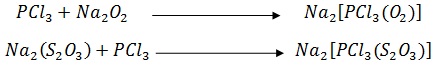 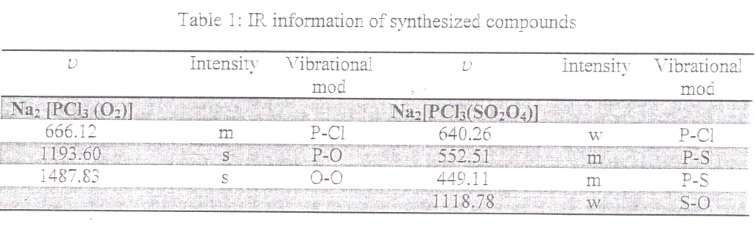 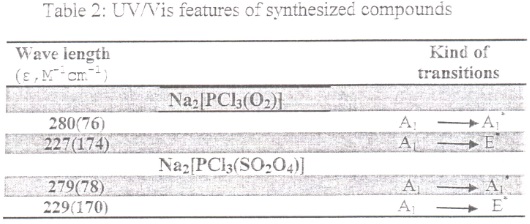 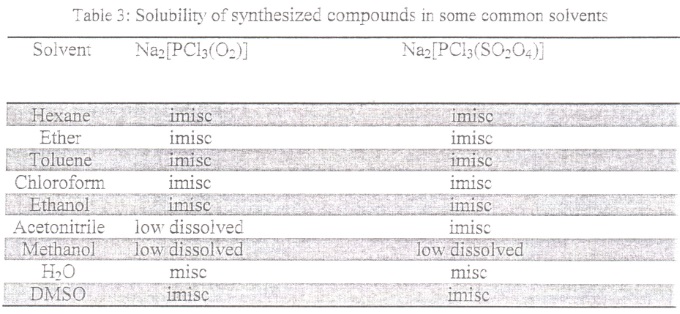 Listed compounds were characterized by IR,UV/Visible techniques (Figure 1-4).in vibrational spectru of them all of the expectable bands have been seen.The most important of these bands are related to tensile motion of P-CI and P-O links (in 666 and 1193 for (STFPOB)  and tensile motion of P-CI and P-S links (in 640,550 and 449   for STCTSP).All data of vibrational specteru of these compounds are given in Tablel completely.As its observable in 2,UV/Visible spectru  of STFPBO and STCTSP has 2 transitions.There are two π	→π* transitions in wave length 280 and 279 nm respectively that link to charge transitions.For the solubility of these synthesized compound there are no many data,as it shown in Table 3 both of them are soluble in  but they are in hexane,ether,,toluene,chloroform and DMSO.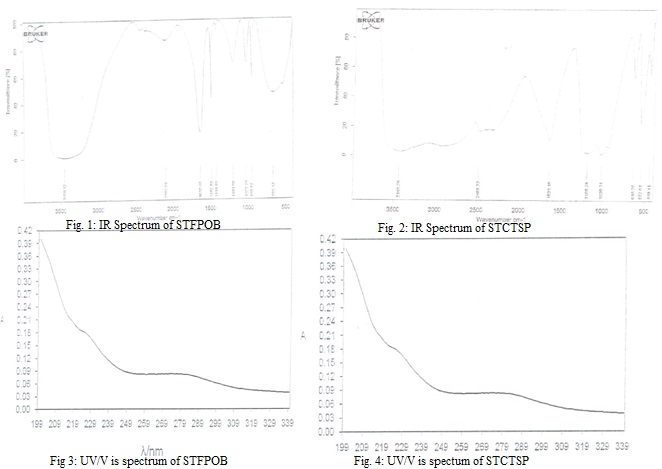 AcknowledgementThe authors would like to thanks Dr.Gh.Rezaei Behbahani for his valuable discussions also the auther thanks from Islamic Azad University,Malard Branch for financial support..References:1. Braun,R.D.,1987. Intruduction to instrumental Analysis.McGraw-Hill:New York.2. Christian,G.D,J.E.O’Reilly (eds),1986.3. Ewing,G.W,1985.instrumental Method of chemical Analysis.4. Pote,D.H.,T.C.Daniel,A.N. sharplley.,P.A.5. Sengupta, S.K.O.P. Pandy., G.P.Rao., Vishen, P. (2002). Efficiency of Organophoshphorous derivatives containing drugs, 8: 293-302. 6.SUAREZ,P.,JEL.,S.EINLOFT.,R.R.DeSouza.,jDont,19977.Boon, JA.,J.l.Levisky.,L.PFLUG 19868.EWING G.W., 1985 Instrumental Methods of chemical Analysis, MC Graw- Hill Singapore . 9.BALALI- MOOd,M., M. SHARIAT 1998.10.Experience of nerve agents and acute pesticide physiol paris 92:375-378  11.penn,Cj RB Brayant 200712. Westheimer, FH1987.why nature chose phosphates Science .235:1173-117812/13/2014